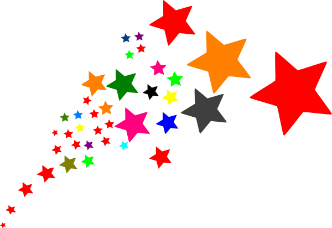                      “Saint James Family Dinner Night”            A wonderful evening and a great time had by all!I want to personally thank the Lupu family for their generous donation of the delicious food and talented helpers provided by your restaurant Maloney’s Pub and Grill.  It was quite evident that you put many hours into organizing this event. On behalf of our Saint James Elementary School Families, thank you for sharing your energy, enthusiasm and time.Thank you to all those behind the scene volunteers who helped to make the Saint James Family Dinner not only a reality, but a success. Your hard work and dedication does not go unnoticed. To all the Saint James Families who participated in this event—Thank you!   It was heartwarming to see so many Saint James families take time out of their busy schedules to support our school. The best part of the evening was most certainly watching the children enjoy the magic show with friends!With sincere thanks,Mrs. JoAnn GiordanoPrincipal